    В соответствии со статей 179.4 Бюджетного кодекса Российской Федерации, на основании Федерального закона от 06.10.2003 № 131-ФЗ «Об общих принципах организации местного самоуправления в Российской Федерации» и руководствуясь Уставом муниципального образования Сорочинский городской округ Оренбургской области, Совет депутатов муниципального образования Сорочинский городской округ Оренбургской области РЕШИЛ:1. Внести в решение Сорочинского городского Совета от 04.12.2015 № 37 «О дорожном фонде муниципального образования Сорочинский городской округ Оренбургской области» следующие изменения:1.1.  Положение «О муниципальном дорожном фонде муниципального образования Сорочинский городской округ Оренбургской области» изложить в новой редакции согласно приложению.2.     Признать утратившими силу:-  решение Сорочинского городского Совета от 28 февраля 2017 года № 250 «О внесении изменений в решение Сорочинского городского Совета от 04.12.2015 № 37 «О дорожном фонде муниципального образования Сорочинский городской округ Оренбургской области»;-  решение Совета депутатов муниципального образования Сорочинский городской округ Оренбургской области от 28 ноября 2017 года № 359 «О внесении изменений в решение Сорочинского городского Совета от 04.12.2015 № 37 «О дорожном фонде муниципального образования Сорочинский городской округ Оренбургской области» (с учетом изменений, принятых решением от 28.02.2017 № 250);- решение Совета депутатов муниципального образования Сорочинский городской округ Оренбургской области от 29 марта 2018 года № 385 «О внесении изменений в решение Сорочинского городского Совета от 04.12.2015 № 37 «О дорожном фонде муниципального образования Сорочинский городской округ Оренбургской области» (с учетом изменений, принятых решениями от 28.02.2017 № 250, от 28.11.2017 № 359);-  решение Совета депутатов муниципального образования Сорочинский городской округ Оренбургской области от 28 сентября 2018 года № 425 «О внесении изменений в решение Сорочинского городского Совета от 04.12.2015 № 37 «О дорожном фонде муниципального образования Сорочинский городской округ Оренбургской области» (с учетом изменений, принятых решениями от 28.02.2017 № 250, от 28.11.2017 № 359, от 29.03.2018 № 385);-  решение Совета депутатов муниципального образования Сорочинский городской округ Оренбургской области от 30 ноября 2018 года № 445 «О внесении изменений в решение Сорочинского городского Совета от 04.12.2015 № 37 «О дорожном фонде муниципального образования Сорочинский городской округ Оренбургской области» (с учетом изменений, принятых решениями от 28.02.2017 № 250, от 28.11.2017 № 359, от 29.03.2018 № 385, от 28.09.2018 № 425);-  решение Совета депутатов муниципального образования Сорочинский городской округ Оренбургской области от 11 июня 2019 года № 491 «О внесении изменений в решение Сорочинского городского Совета от 04.12.2015 № 37 «О дорожном фонде муниципального образования Сорочинский городской округ Оренбургской области» (с учетом изменений, принятых решениями от 28.02.2017 № 250, от 28.11.2017 № 359, от 29.03.2018 № 385, от 28.09.2018 № 425, от 30.11.2018 № 445);-  решение Совета депутатов муниципального образования Сорочинский городской округ Оренбургской области от 27 ноября 2019 года № 534 «О внесении изменений в решение Сорочинского городского Совета от 04.12.2015 № 37 «О дорожном фонде муниципального образования Сорочинский городской округ Оренбургской области» (с учетом изменений, принятых решениями от 28.02.2017 № 250, от 28.11.2017 № 359 от 29.03.2018 № 385, от 28.09.2018 № 425, от 30.11.2018 № 445, от 11.06.2019 № 491);-  решение Совета депутатов муниципального образования Сорочинский городской округ Оренбургской области от 18 ноября 2020 года № 12 «О внесении изменений в решение Сорочинского городского Совета от 04.12.2015 № 37 «О дорожном фонде муниципального образования Сорочинский городской округ Оренбургской области» (с учетом изменений, принятых решениями от 28.02.2017 № 250, от 28.11.2017 № 359 от 29.03.2018 № 385, от 28.09.2018 № 425, от 30.11.2018 № 445, от 11.06.2019 № 491, от 27.11.2019 № 534);-  решение Совета депутатов муниципального образования Сорочинский городской округ Оренбургской области  от 20 мая 2021 года № 49 « О внесении изменений в решение Сорочинского городского Совета от 04.12.2015 № 37   «О дорожном фонде муниципального образования Сорочинский городской округ Оренбургской области» ( с учетом изменений, принятых решениями от 28.02.2017 № 250,от 28.11.2017 № 359 от 29.03.2018 № 385,от 28.09.2018 № 425,от 30.11.2018 № 445,от 11.06.2019 №  491,от 27.11.2019 № 534,от 18.11.2020 № 12).           3. Настоящее решение вступает после его официального опубликования в Информационном бюллетене «Сорочинск официальный» и распространяется на правоотношения с 01 сентября 2021 года, подлежит опубликованию на Портале муниципального образования Сорочинский городской округ Оренбургской области в сети «Интернет» (https.//sorochinsk56.ru).4. Контроль за исполнением настоящего решения возложить на постоянную депутатскую комиссию по вопросам по бюджету, муниципальной собственности и социально – экономическому развитию.ПредседательСовета депутатов муниципального образования Сорочинский городской округ Оренбургской области                               С.В. ФильченкоГлава муниципального образования Сорочинский городской округ                                                                       Т.П. МелентьеваПоложениео муниципальном дорожном фонде муниципального образования Сорочинский городской округ Оренбургской областиНастоящее Положение о муниципальном дорожном фонде муниципального образования Сорочинский городской округ Оренбургской области (далее – Положение) определяет порядок формирования и использования муниципального дорожного фонда.1. Общие положения1.1. Муниципальный дорожный фонд муниципального образования Сорочинский городской округ Оренбургской области - часть средств местного бюджета, подлежащая использованию в целях финансового обеспечения дорожной деятельности в отношении автомобильных дорог общего пользования местного значения, а также капитального ремонта и ремонта дворовых территорий многоквартирных домов, проездов к дворовым территориям многоквартирных домов населенных пунктов.2. Порядок формирования дорожного фонда2.1. Объем бюджетных ассигнований муниципального дорожного фонда утверждается решением Совета депутатов муниципального образования Сорочинский городской округ Оренбургской области о бюджете муниципального образования Сорочинский городской округ на очередной финансовый год (очередной финансовый год и плановый период) в размере не менее прогнозируемого объема доходов бюджета муниципального образования Сорочинский городской округ от:-  акцизов на автомобильный бензин, прямогонный бензин, дизельное топливо, моторные масла для дизельных и (или) карбюраторных (инжекторных) двигателей, производимые на территории Российской Федерации, подлежащих зачислению в бюджет муниципального образования Сорочинский городской округ;-   налога на имущество физических лиц в размере 50%;- государственной пошлины за выдачу разрешения на установку рекламной конструкции;- государственной пошлины за выдачу специального разрешения на движение по автомобильным дорогам общего пользования местного значения Сорочинского городского округа транспортных средств, осуществляющих перевозки опасных, тяжеловесных и (или) крупногабаритных грузов, зачисляемой в бюджет муниципального образования Сорочинский городской округ;- доходов, получаемых в виде арендной платы за земельные участки, государственная собственность на которые не разграничена и которые расположены в границах городских округов, а также средств от продажи права на заключение договоров аренды указанных земельных участков, в размере 50%;- доходов от продажи земельных участков, государственная собственность на которые не разграничена и которые расположены в границе Сорочинского городского округа, в размере 70%;- штрафов, неустоек, пени, уплаченных в случае просрочки исполнения поставщиком (подрядчиком, исполнителем) обязательств, предусмотренных муниципальным контрактом, заключенным муниципальным органом, казенным учреждением Сорочинского городского округа;- иных штрафов, неустоек, пени, уплаченных в соответствии с законом или договором в случае неисполнения или не надлежащего исполнения обязательств перед муниципальным органом (муниципальным казенным учреждением) Сорочинского городского округа;- платежей, уплачиваемых в целях возмещения вреда, причиняемого автомобильным дорогам местного значения Сорочинского городского округа транспортными средствами, осуществляющими перевозки тяжеловесных и (или) крупногабаритных грузов;-  субсидий, дотаций  и иных межбюджетных трансфертов из бюджетов бюджетной системы Российской Федерации, безвозмездных поступлений от физических и юридических лиц, в том числе добровольных пожертвований, на финансовое обеспечение дорожной деятельности в отношении автомобильных дорог общего пользования местного значения Сорочинского городского округа, а также капитального ремонта и ремонта дворовых территорий многоквартирных домов, проездов к дворовым территориям многоквартирных домов Сорочинского городского округа.2.2. Объем бюджетных ассигнований муниципального дорожного фонда подлежит корректировке в текущем финансовом году с учетом фактически поступивших в бюджет муниципального образования Сорочинский городской округ доходов путем внесения в установленном порядке изменений в решение Совета депутатов муниципального образования Сорочинский городской округ Оренбургской области о бюджете муниципального образования Сорочинский городской округ на очередной финансовый год (очередной финансовый год и плановый период) и сводную бюджетную роспись бюджета муниципального образования Сорочинский городской округ.3. Порядок использования муниципального дорожного фонда3.1. Использование бюджетных ассигнований дорожного фонда муниципального образования Сорочинский городской округ осуществляется в пределах объемов бюджетных ассигнований дорожного фонда на очередной финансовый год, утвержденных решением Совета депутатов муниципального образования Сорочинский городской округ Оренбургской области о бюджете муниципального образования  Сорочинский  городской округ на очередной финансовый год и на плановый период в размере не менее прогнозируемого объема доходов бюджета, указанных в пункте 2.1. раздела 2. настоящего Положения.3.2. Бюджетные ассигнования дорожного фонда используются на:-  содержание автомобильных дорог общего пользования местного значения и искусственных сооружений на них;-  капитальный ремонт и ремонт автомобильных дорог общего пользования местного значения и искусственных сооружений на них (включая проектирование соответствующих работ и проведение необходимых государственных экспертиз);-  проектирование, строительство, реконструкцию автомобильных дорог общего пользования местного значения и искусственных сооружений на них (включая разработку документации по планировке территории в целях размещения автомобильных дорог, инженерные изыскания, разработку проектной документации, проведение необходимых государственных экспертиз, выкуп земельных участков и подготовку территории строительства);- проведение проектно-изыскательских работ, научно-исследовательских, опытно-конструкторских работ, технических испытаний, исследований, анализа в сфере дорожного хозяйства;-     обеспечение мероприятий по безопасности дорожного движения;- капитальный ремонт и ремонт дворовых территорий многоквартирных домов, проездов к дворовым территориям многоквартирных домов;- инвентаризацию и паспортизацию автомобильных дорог и искусственных сооружений на них, оформление права муниципальной собственности на объекты дорожного хозяйства и земельные участки на которых они расположены;- реализацию прочих мероприятий, необходимых для развития и функционирования системы управления автомобильными дорогами общего пользования муниципального значения;-   возмещение вреда и судебных издержек на основании вступивших в законную силу судебных актов по вопросам обеспечения дорожной деятельности в отношении автомобильных дорог общего пользования местного значения;- обеспечение возврата средств в областной бюджет в связи с нарушением обязательств, предусмотренных соглашением о предоставлении межбюджетных трансфертов из областного бюджета на финансовое обеспечение дорожной деятельности в отношении автомобильных дорог общего пользования местного значения, в том числе на формирование муниципальных дорожных фондов, в порядке установленном Правительством Оренбургской области;- обеспечение деятельности муниципальных учреждений, осуществляющих дорожную деятельность в отношении автомобильных дорог общего пользования местного значения муниципального образования Сорочинский городской округ Оренбургской области.3.3. Средства дорожного фонда имеют целевое назначение и не подлежат изъятию или расходованию на цели, не указанные в пункте 3.2. раздела 3. настоящего Положения.3.4. Бюджетные ассигнования дорожного фонда, не использованные в текущем финансовом году, направляются на увеличение бюджетных ассигнований дорожного фонда в очередном финансовом году для последующего использования на те же цели в установленном порядке.3.5. Объем бюджетных ассигнований дорожного фонда муниципального образования Сорочинский городской округ:- подлежит увеличению в текущем финансовом году и (или) очередном финансовом году на положительную разницу между фактически поступившим и прогнозировавшимся объемом доходов местного бюджета, учитываемых при формировании дорожного фонда муниципального образования Сорочинский городской округ;- подлежит уменьшению в текущем финансовом году и (или) очередном финансовом году на отрицательную разницу между фактически поступившим и прогнозировавшимся объемом доходов местного бюджета, учитываемых при формировании дорожного фонда муниципального образования Сорочинский городской округ.  4. Контроль за использованием муниципального дорожного фонда4.1. Контроль за формированием и расходованием бюджетных ассигнований муниципального дорожного фонда осуществляется в соответствии с действующим законодательством Российской Федерации, нормативно-правовыми актами Оренбургской области и муниципального образования Сорочинский городской округ Оренбургской области.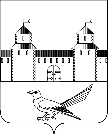 СОВЕТ ДЕПУТАТОВМУНИЦИПАЛЬНОГО ОБРАЗОВАНИЯСОРОЧИНСКИЙ ГОРОДСКОЙ ОКРУГОРЕНБУРГСКОЙ ОБЛАСТИ(IX СЕССИЯ  ШЕСТОГО СОЗЫВА)РЕШЕНИЕот 14 сентября 2021 года № 106О внесении изменений в решение Сорочинского городского Совета от 04.12.2015 № 37 «О дорожном фонде муниципального образования Сорочинский городской округ Оренбургской области  Приложение к решению Совета депутатов муниципального образования Сорочинский городской округ Оренбургской областиот 14 сентября 2021 года № 106